Évaluation diagnostique (indicateurs statistiques 2nde bac pro)7 élèves d’un lycée se sont cotisés pour offrir un « grec » à leur camarade de classe. Pour cela chacun a donné une pièce de monnaie selon son bon cœur.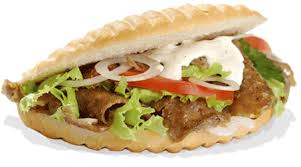 Parmi les écrans de calculatrice suivants préciser celui qui va permettre par la suite de déterminer la moyenne, la médiane, le premier et troisième quartile de la série statistique précédente.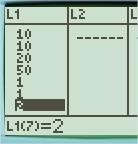 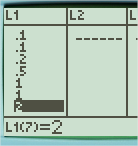 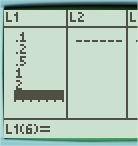 Ci-dessous les résultats des calculs de différents indicateurs statistiques de notre série statistiques :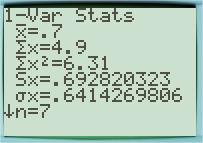 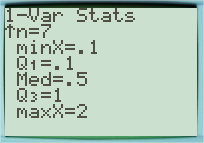 Relier à chaque indicateur son symbole :Placer sur le schéma ci-dessous, dans les différentes cases, les termes : médiane, étendue, 1er quartile, 3e quartile.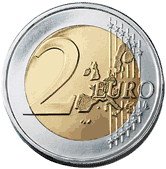 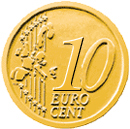 Relier chaque proposition à sa valeur :Compléter le tableau ci-dessous :Quel est pourcentage de pièces données qui ont une valeur supérieure ou égale à 1 euros ?…………………………………………………………………………………………………………………………………………………………………………………………………………………………………………………………………………………………………………………………………………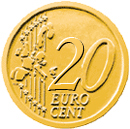 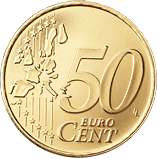 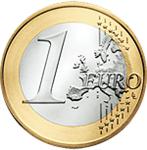 Moyenne      Médiane         Q31er quartile    Med3 e quartile      Q1La moitié des élèves ont donné au moins …            … 1 euroL’étendue des dons est de …                                       … 10 centimesLes 3/4 des élèves ont donné au moins …                … 70 centimesLes élèves ont donné en moyenne …                         … 50 centimes 1/4 des élèves ont donné au moins …                       … 1,8 eurosValeur de la pièceTotalNombre de pièces données21Fréquence (%)